                                  Semnatura  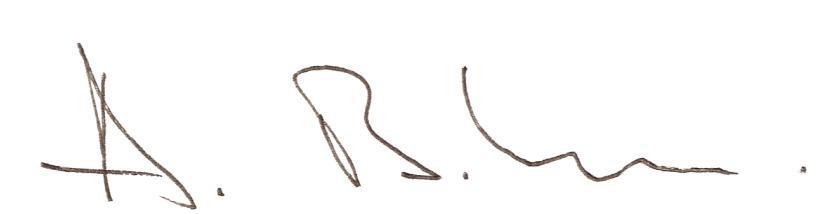                                   Data 23.04.2016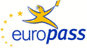 Curriculum vitae Europass 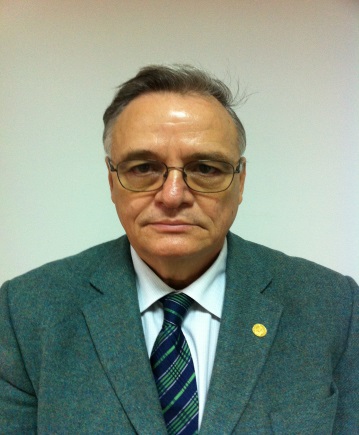 Informaţii personaleNume / PrenumeBADEA ADRIAN ALEXANDRUBADEA ADRIAN ALEXANDRUBADEA ADRIAN ALEXANDRUBADEA ADRIAN ALEXANDRUBADEA ADRIAN ALEXANDRUBADEA ADRIAN ALEXANDRUAdresă(e)UPB: Spl. Independentei 313, sector 1 BucurestiAOSR: Spl. Independentei 54, sector 5 , Bucuresti UPB: Spl. Independentei 313, sector 1 BucurestiAOSR: Spl. Independentei 54, sector 5 , Bucuresti UPB: Spl. Independentei 313, sector 1 BucurestiAOSR: Spl. Independentei 54, sector 5 , Bucuresti UPB: Spl. Independentei 313, sector 1 BucurestiAOSR: Spl. Independentei 54, sector 5 , Bucuresti UPB: Spl. Independentei 313, sector 1 BucurestiAOSR: Spl. Independentei 54, sector 5 , Bucuresti UPB: Spl. Independentei 313, sector 1 BucurestiAOSR: Spl. Independentei 54, sector 5 , Bucuresti Telefon(oane)Tel. 021 4029077 (UPB)Tel. 031 107.659 (AOSR)Tel. 021 4029077 (UPB)Tel. 031 107.659 (AOSR)Tel. 021 4029077 (UPB)Tel. 031 107.659 (AOSR)Tel. 021 4029077 (UPB)Tel. 031 107.659 (AOSR)Mobil: 0744523368Fax(uri)021 3181002021 3181002021 3181002021 3181002021 3181002021 3181002E-mail(uri)adrian.badea@upb.roadrian.badea@upb.roadrian.badea@upb.roadrian.badea@upb.roadrian.badea@upb.roadrian.badea@upb.roNaţionalitate(-tăţi)romanaromanaromanaromanaromanaromanaData naşterii07/02/194607/02/194607/02/194607/02/194607/02/194607/02/1946SexMasculinMasculinMasculinMasculinMasculinMasculinExperienţa profesionalăValorificarea                             activitatii de cercetare1968 – 1974 asistent la catedra de Centrale Electrice, facultatea de Energetica, IPB1970 -- 1973 doctorand la Institutul Energetic din Moscova1974 – 1990 sef de lucrări la catedra de Centrale Electrice, facultatea de Energetica, IPB1990 – 1992 conferenţiar la catedra de Centrale Electrice, facultatea de Energetica, UPB1993 – in prezent, profesor la catedra de Centrale Electrice, facultatea de Energetica, UPBConducător de doctorat in specialitatea “Energetica” ,din anul 1993Membru titular al Academiei Oamenilor de Stiinta din Romania, din  200823 de carti / monografii si 11 cursuri universitare; 39  de lucrari publicate in reviste sau in proceedings-urile cotate ISI; ( citari ISI 100, h-index 6); 68 articole indexate in SCOPUS (253 citari, h index 10);  132 lucrari indexate in Google Academic ( 483 citari, h-index 13; h10 index 14)  ; 160 de articole comunicate la conferinte interne si internationale ( 97 la conferinte internationale si 63 la conferinte nationale ).  Scor in Rechearche Gate : 24.75 ( mai mare decat 80 % dintre membrii RG); 36 de doctori la care am fost conducator si  19  doctoranzi in stagiu.1968 – 1974 asistent la catedra de Centrale Electrice, facultatea de Energetica, IPB1970 -- 1973 doctorand la Institutul Energetic din Moscova1974 – 1990 sef de lucrări la catedra de Centrale Electrice, facultatea de Energetica, IPB1990 – 1992 conferenţiar la catedra de Centrale Electrice, facultatea de Energetica, UPB1993 – in prezent, profesor la catedra de Centrale Electrice, facultatea de Energetica, UPBConducător de doctorat in specialitatea “Energetica” ,din anul 1993Membru titular al Academiei Oamenilor de Stiinta din Romania, din  200823 de carti / monografii si 11 cursuri universitare; 39  de lucrari publicate in reviste sau in proceedings-urile cotate ISI; ( citari ISI 100, h-index 6); 68 articole indexate in SCOPUS (253 citari, h index 10);  132 lucrari indexate in Google Academic ( 483 citari, h-index 13; h10 index 14)  ; 160 de articole comunicate la conferinte interne si internationale ( 97 la conferinte internationale si 63 la conferinte nationale ).  Scor in Rechearche Gate : 24.75 ( mai mare decat 80 % dintre membrii RG); 36 de doctori la care am fost conducator si  19  doctoranzi in stagiu.1968 – 1974 asistent la catedra de Centrale Electrice, facultatea de Energetica, IPB1970 -- 1973 doctorand la Institutul Energetic din Moscova1974 – 1990 sef de lucrări la catedra de Centrale Electrice, facultatea de Energetica, IPB1990 – 1992 conferenţiar la catedra de Centrale Electrice, facultatea de Energetica, UPB1993 – in prezent, profesor la catedra de Centrale Electrice, facultatea de Energetica, UPBConducător de doctorat in specialitatea “Energetica” ,din anul 1993Membru titular al Academiei Oamenilor de Stiinta din Romania, din  200823 de carti / monografii si 11 cursuri universitare; 39  de lucrari publicate in reviste sau in proceedings-urile cotate ISI; ( citari ISI 100, h-index 6); 68 articole indexate in SCOPUS (253 citari, h index 10);  132 lucrari indexate in Google Academic ( 483 citari, h-index 13; h10 index 14)  ; 160 de articole comunicate la conferinte interne si internationale ( 97 la conferinte internationale si 63 la conferinte nationale ).  Scor in Rechearche Gate : 24.75 ( mai mare decat 80 % dintre membrii RG); 36 de doctori la care am fost conducator si  19  doctoranzi in stagiu.1968 – 1974 asistent la catedra de Centrale Electrice, facultatea de Energetica, IPB1970 -- 1973 doctorand la Institutul Energetic din Moscova1974 – 1990 sef de lucrări la catedra de Centrale Electrice, facultatea de Energetica, IPB1990 – 1992 conferenţiar la catedra de Centrale Electrice, facultatea de Energetica, UPB1993 – in prezent, profesor la catedra de Centrale Electrice, facultatea de Energetica, UPBConducător de doctorat in specialitatea “Energetica” ,din anul 1993Membru titular al Academiei Oamenilor de Stiinta din Romania, din  200823 de carti / monografii si 11 cursuri universitare; 39  de lucrari publicate in reviste sau in proceedings-urile cotate ISI; ( citari ISI 100, h-index 6); 68 articole indexate in SCOPUS (253 citari, h index 10);  132 lucrari indexate in Google Academic ( 483 citari, h-index 13; h10 index 14)  ; 160 de articole comunicate la conferinte interne si internationale ( 97 la conferinte internationale si 63 la conferinte nationale ).  Scor in Rechearche Gate : 24.75 ( mai mare decat 80 % dintre membrii RG); 36 de doctori la care am fost conducator si  19  doctoranzi in stagiu.1968 – 1974 asistent la catedra de Centrale Electrice, facultatea de Energetica, IPB1970 -- 1973 doctorand la Institutul Energetic din Moscova1974 – 1990 sef de lucrări la catedra de Centrale Electrice, facultatea de Energetica, IPB1990 – 1992 conferenţiar la catedra de Centrale Electrice, facultatea de Energetica, UPB1993 – in prezent, profesor la catedra de Centrale Electrice, facultatea de Energetica, UPBConducător de doctorat in specialitatea “Energetica” ,din anul 1993Membru titular al Academiei Oamenilor de Stiinta din Romania, din  200823 de carti / monografii si 11 cursuri universitare; 39  de lucrari publicate in reviste sau in proceedings-urile cotate ISI; ( citari ISI 100, h-index 6); 68 articole indexate in SCOPUS (253 citari, h index 10);  132 lucrari indexate in Google Academic ( 483 citari, h-index 13; h10 index 14)  ; 160 de articole comunicate la conferinte interne si internationale ( 97 la conferinte internationale si 63 la conferinte nationale ).  Scor in Rechearche Gate : 24.75 ( mai mare decat 80 % dintre membrii RG); 36 de doctori la care am fost conducator si  19  doctoranzi in stagiu.1968 – 1974 asistent la catedra de Centrale Electrice, facultatea de Energetica, IPB1970 -- 1973 doctorand la Institutul Energetic din Moscova1974 – 1990 sef de lucrări la catedra de Centrale Electrice, facultatea de Energetica, IPB1990 – 1992 conferenţiar la catedra de Centrale Electrice, facultatea de Energetica, UPB1993 – in prezent, profesor la catedra de Centrale Electrice, facultatea de Energetica, UPBConducător de doctorat in specialitatea “Energetica” ,din anul 1993Membru titular al Academiei Oamenilor de Stiinta din Romania, din  200823 de carti / monografii si 11 cursuri universitare; 39  de lucrari publicate in reviste sau in proceedings-urile cotate ISI; ( citari ISI 100, h-index 6); 68 articole indexate in SCOPUS (253 citari, h index 10);  132 lucrari indexate in Google Academic ( 483 citari, h-index 13; h10 index 14)  ; 160 de articole comunicate la conferinte interne si internationale ( 97 la conferinte internationale si 63 la conferinte nationale ).  Scor in Rechearche Gate : 24.75 ( mai mare decat 80 % dintre membrii RG); 36 de doctori la care am fost conducator si  19  doctoranzi in stagiu.Cunostinte lingvisticeLimba(i) maternă(e)ROMANAROMANAROMANAROMANAROMANAROMANALimba(i) străină(e) cunoscută(e)(*) Nivelul Cadrului European Comun de Referinţă Pentru Limbi Străine(*) Nivelul Cadrului European Comun de Referinţă Pentru Limbi Străine(*) Nivelul Cadrului European Comun de Referinţă Pentru Limbi StrăineEXPERIENTAMANAGERIALA